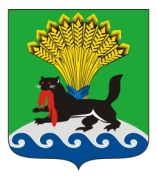    РОССИЙСКАЯ ФЕДЕРАЦИЯ   ИРКУТСКАЯ ОБЛАСТЬ   ИРКУТСКОЕ РАЙОННОЕ МУНИЦИПАЛЬНОЕ ОБРАЗОВАНИЕ   АДМИНИСТРАЦИЯ   РАСПОРЯЖЕНИЕот «_27__» _______03______ 2020__г.					                      №__33____Об открытии «дежурных» групп в муниципальных образовательных организациях, осуществляющих образовательную деятельность по образовательным программам дошкольного образования, присмотр и уход за детьмиВ соответствии с Указом Президента Российской Федерации                            от 25.03.2020 № 206 «Об объявлении в Российской Федерации нерабочих дней», Указом Губернатора Иркутской области от 26.03.2020 № 63-уг «Об отдельных мерах, направленных на поддержание стабильности экономики и социальной сферы в Иркутской области в связи с угрозой распространения новой короновирусной инфекции», распоряжением министерства образования Иркутской области от 26.03.2002 № 273-мр, руководствуясь статьями 39, 45, 54 Устава Иркутского районного муниципального образования, администрация Иркутского районного муниципального образования:1. Открыть на период с 30.03.2020 по 03.04.2020 «дежурные» группы в следующих муниципальных образовательных организациях, осуществляющих образовательную деятельность по образовательным программам дошкольного образования, присмотр и уход за детьми:1) МДОУ ИРМО «Детский сад комбинированного вида в ЖК «Луговое»;2) МДОУ ИРМО «Хомутовский детский сад № 4».2. Руководителям образовательных организаций, указанных в пункте 1 настоящего распоряжения:1) получить с работников письменное согласие на привлечение к трудовой деятельности в «дежурной» группе;   2) не привлекать к трудовой деятельности работников старше 60 лет;3) обеспечить прием детей в «дежурные» группы при наличии:документов подтверждающих, что оба родителя (законных представителя) ребенка являются работниками организаций, перечисленных в пункте 2 Указа Президента Российской Федерации от 25.03.2020 № 206 «Об объявлении в Российской Федерации нерабочих дней»;подтверждения работодателя о невозможности обоих родителей (законных представителей) ребенка осуществлять трудовые обязанности в удаленном доступе.3. Опубликовать настоящее распоряжение в газете «Ангарские огни» и разместить в информационно-телекоммуникационной сети «Интернет» на официальном сайте Иркутского районного муниципального образования www.irkraion.ru.4. Контроль исполнения настоящего распоряжения возложить на первого заместителя Мэра района.ЛИСТ СОГЛАСОВАНИЯК ПРОЕКТУ РАСПОРЯЖЕНИЯ АДМИНИСТРАЦИИ ИРКУТСКОГО РАЙОННОГО МУНИЦИПАЛЬНОГО ОБРАЗОВАНИЯ «ОБ ОТКРЫТИИ «ДЕЖУРНЫХ» ГРУПП В МУНИЦИПАЛЬНЫХ ОБРАЗОВАТЕЛЬНЫХ ОРГАНИЗАЦИЯХ, ОСУЩЕСТВЛЯЮЩИХ ОБРАЗОВАТЕЛЬНУЮ ДЕЯТЕЛЬНОСТЬ ПО ОБРАЗОВАТЕЛЬНЫМ ПРОГРАММАМ ДОШКОЛЬНОГО ОБРАЗОВАНИЯ, ПРИСМОТР И УХОД ЗА ДЕТЬМИ»ПОДГОТОВИЛ:Консультант-юрист Управления образования                                                                                  В.Ю. Романов«___»_________ 2020 г.ВИЗА СОГЛАСОВАНИЯ:СПИСОК РАССЫЛКИ:Мэр района                   Л.П. Фролов                                                         Начальник  Управления образования «___»_________ 2020 г.                       Р.Р. ЗариповПервый заместитель Мэра района «___»_________ 2020 г.Председатель Комитета по социальной политике «___»_________ 2020 г.Начальник организационно-контрольного управления«___»_________ 2020 г.Начальник правового управления«___»_________ 2020 г.              И.В. Жук              Е.В. Михайлова               С.В. Базикова                  Д.М. ОстапенкоУправление образования – 1 экз.;      Правовое управление – 1 экз.;Редакция газеты «Ангарские огни» – 1 экз.;СПС «Консультант Плюс» - 1 экз.;                                              СПС «Гарант» - 1 экз.                     